Beste ouders/verzorgers van de Augustinusschool,Het zijn vreemde dagen, waarbij de coronaregels het gesprek van de dag zijn. Elke keer weer nieuwe regels. Klassen of leerkrachten die thuis zitten. We zijn blij dat we met de nieuwe regels weer veel klassen op school hebben. Nieuwe leerlingenWelkom Dani, Bellamy, Eliana en Tess. We wensen jullie een gezellige en leerzame tijd op de Augustinusschool!Over het team Heuglijk nieuws! 21 januari is Bram Kobe Bakker geboren. Juf Maaike maakt het goed en ook Bram groeit goed en drinkt lekker. We hopen hem snel te kunnen bewonderen op school. 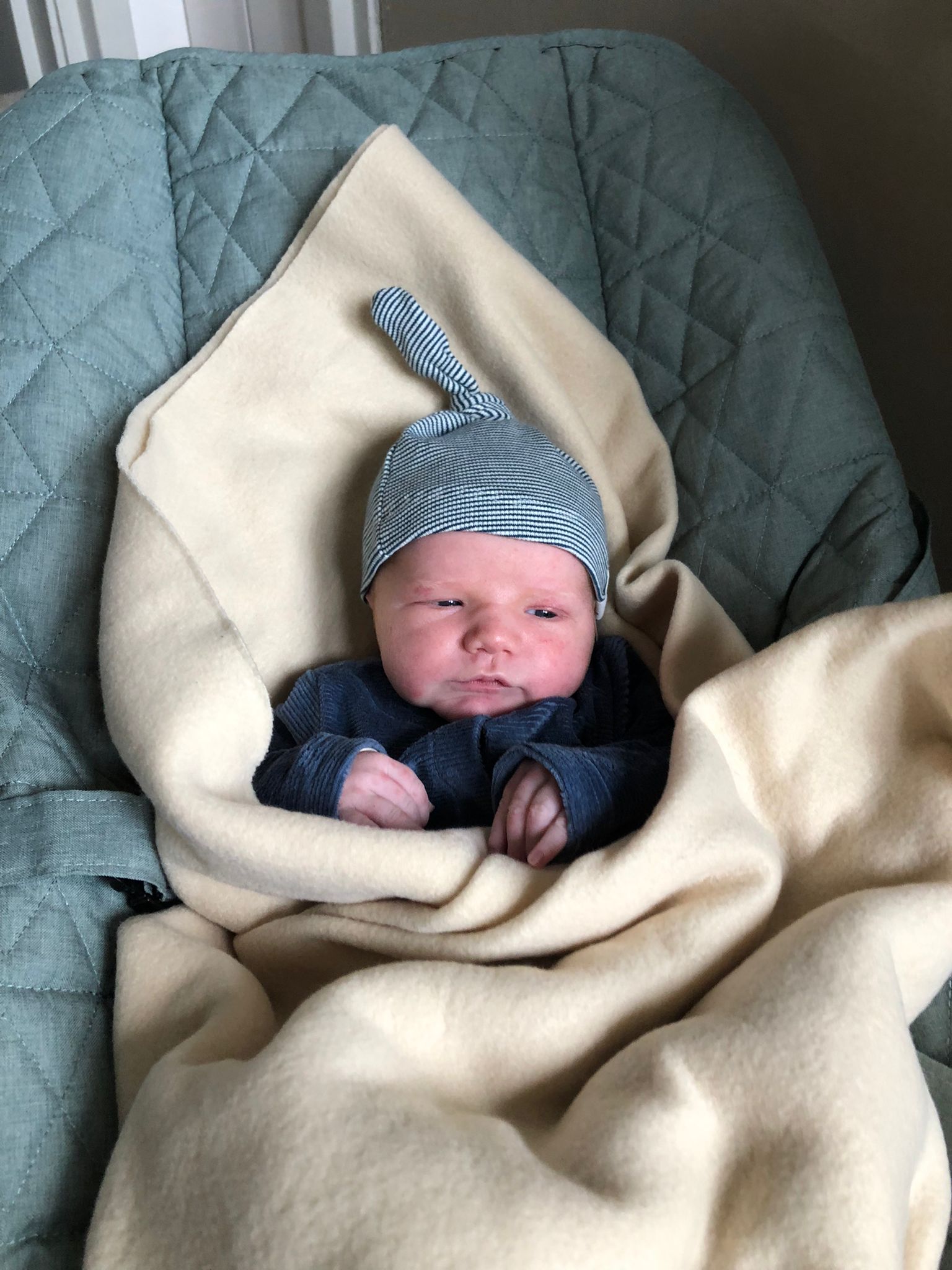 Sinds vorige week hebben we een nieuwe RT-leerkracht op school. Francisca 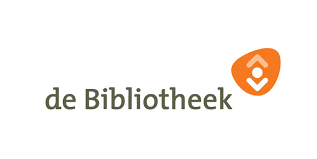 SchoolvoetbalDe kinderen kunnen zich weer inschrijven voor het schoolvoetbaltoernooi. Let op! De sluiting van de inschrijving is al op 11 februari. Inschrijven kan via het formulier dat meegezonden wordt bij deze koerier. Lidmaatschap bibliotheekBibliotheek Hilversum zet zich samen met uw school in om de leerlingen een rijke leesomgeving te bieden en het leesplezier te stimuleren. De school werkt dan ook nauw samen met Bibliotheek Hilversum.Om het lezen bij alle leerlingen van de Augustinusschool te bevorderen biedt de bibliotheek uw kind tot 18 jaar een gratis jeugdlidmaatschap aan, waarmee uw kind boeken kan lenen en reserveren in alle vestigingen van de bibliotheek. Door het invullen en ondertekenen van het toestemmingsformulier gaat u akkoord met het lidmaatschap van uw kind. Dit toestemmingsformulier zullen wij deze week aan alle kinderen meegeven. Wilt u ervoor zorgen dat het formulier voor 18 februari inlevert bij de leerkracht. Voor verdere informatie verwijzen wij u door naar het toestemmingsformulier.ANWB StreetwiseOp de Augustinusschool staat verkeersveiligheid hoog in het vaandel. We vinden het belangrijk dat onze kinderen leren welke verkeersregels er zijn en hoe ze veilig van A naar B kunnen komen. Aankomende maandag doen we mee met het ANWB Streetwise project. Er komen vier docenten op school die workshops verzorgen over verkeersveiligheid. Elke twee groepen gaan met een ander onderwerp aan de slag. De kleuters leren over (gevaarlijke) verkeersgeluiden en ze leren oversteken. De groepen 3 en 4 leren oversteken tussen auto’s en ze leren wat ze zelf kunnen doen om hun veiligheid in het verkeer te vergroten. In de groepen 5 en 6 leren ze over de remweg van de auto en over veiligheidsgordels. Ze mogen zelfs in een echte lesauto ervaren hoe lang zo’n remweg is! Ten slotte gaan onze oudste kinderen hun fietsvaardigheid vergroten. Ze krijgen een parcours dat ze gaan fietsen, waarin allerlei handelingen aan bod komen. Dit inclusief zware rugtas voor onze aankomende brugpiepers. 
Bag2 schoolWij hebben via de organisatie Bag2School Nederland een kleding inzamelingsactie opgezet om extra geld in te zamelen voor onze school. De leerlingraad heeft mooie ideeën om te zorgen dat dit geld mooi besteed wordt aan de Augustinusschool. Bag2School Nederland verzamelt kleding van scholen en keert per kilo een bedrag uit. Bag2School wil de afvalberg niet nóg hoger maken en deze wijze van werken is een mooie manier om van niet meer gebruikte kleding af te komen. Bag2School Nederland heeft sinds de start in 2006 al meer dan 1,5 miljoen euro uitgekeerd!Bag2School NederlandIn Nederland gaat er in totaal ongeveer 124 miljoen kilo textiel met het restafval mee, terwijl er maar 70 miljoen kilo ingezameld wordt voor recycling en hergebruik. En dat terwijl 65% van het textiel dat nu bij het restafval terecht komt gewoon hergebruikt of gerecycled had kunnen worden. Heel erg zonde dus en ook nog eens heel slecht voor het milieu. Bag2school biedt de ideale oplossing.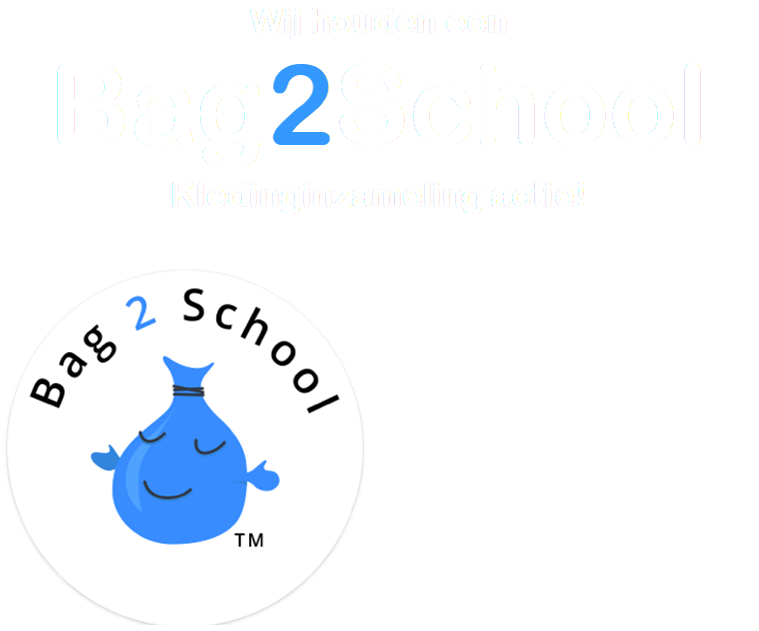 Nadat de kleding is opgehaald, wordt de kleding gewogen en op vrachtwagens geladen voor export. Alle kleding die wordt ingezameld, wordt, al dan niet gesorteerd, verkocht aan importeurs en groothandelaren in West- en Oost-Europa, Afrika en Azië. 80% van deze kleding wordt als kleding hergebruikt en de overige 20% gaat naar de recyclingindustrie voor de productie van bedden, sokken, dekens en schoonmaaktextiel. Bag2School is dus geen goede doelen organisatie, maar een bedrijf.Kom in actie!Wij zouden het erg op prijs stellen als u zich ook in wilt zetten voor onze actie door een zak te vullen met de oude nog bruikbare kleding/textiel van u en uw kinderen. Dit zijn bijvoorbeeld schoenen, shirts, broeken, riemen, maar ook lakens en dekens. Kijk op de website van Bag2School voor een volledige lijst met wat er wel en niet ingezameld mag worden, www.bag2school.nl . Daarnaast vindt u hier nog meer informatie over hoe de inzameling in zijn werk gaat en waar de kleding heen gaat.U kunt de kleding inleveren vanaf maandag 14 t/m 17 februari. Breng uw zakken alstublieft naar school en help ons om samen een fantastische inzameling neer te zetten!Oproep ORDe ouderraad (OR) is een enthousiaste groep ouders die zo’n 5-6 keer per jaar vergadert over allerlei zaken. We organiseren verschillende activiteiten binnen de school zoals Sinterklaas, Kerst en leuke-dingen-dag. Ook de controle op luizen en buitenschoolse activiteiten zoals het schoolvoetbaltoernooi, de Cityrun en de avondvierdaagse worden door ons georganiseerd. De OR is ook een plek waar u terecht kunt met vragen. Mocht u niet weten bij wie u moet zijn met uw vraag, dan kunnen wij u verder helpen. Spelen deze vragen bij meer ouders, dan kunnen wij ze direct meegeven aan de leerkrachten die in de OR zitten. Bij de vergaderingen zijn altijd 2 teamleden aanwezig om ons in te lichten over belangrijke zaken van de Augustinusschool.We zijn op zoek naar één of meerdere ouders die de OR willen versterken. Je kunt uiteraard eerst een keer mee vergaderen om te kijken of je het leuk vindt. Ben je geïnteresseerd in de OR of wil je graag meer informatie? Mail dan naar het volgende mailadres: ouderraad-augustinus@outlook.comCarnavalOp 17 februari is het carnaval/meester- en juffendag. Vanwege de coronamaatregelen kunnen we nog geen schoolbrede activiteiten organiseren, dus ook dit jaar vieren we carnaval met onze eigen groep. De leerkrachten verzorgen een leuke invulling.De kinderen mogen verkleed naar school komen in een kostuum naar keuze. Er is geen thema. Ook krijgen ze limonade van school en een zakje chips. Er is deze dag een continurooster (tot 14:00). De kinderen moeten dus wel zorgen voor een eigen lunch. 
JongerencentrumHet jongerencentrum gaat weer open voor tiener- en meidenmiddagen. Zij bieden een plek waar kinderen kunnen gamen/dansen/knutselen/bakken/kletsen als ze daar behoefte aan hebben. Door middel van activiteiten, bieden zij ook coaching op sociaal emotioneel gebied.De openingstijden zijn:Dinsdag 15.30 - 17.30 tienerinloop leeftijd 10 t/m 13Donderdag 15.30 - 17.30 meidenmiddag leeftijd 9 t/m 13Vrijdag 15.30 - 17.30 tienerinloop leeftijd 10 t/m 13
Daarnaast zijn zij in het bezit van zelftesten. Deze zijn uitgegeven door de gemeente Hilversum voor gezinnen met een laag inkomen. Kinderen en/of ouders kunnen bij hen terecht om zelftesten op te halen wanneer zij hier weinig of geen financiële middelen voor hebben.Wij wensen u een fijne dag!Namens het team van de Augustinusschool,Vincent Blokker en Niels Woppenkamp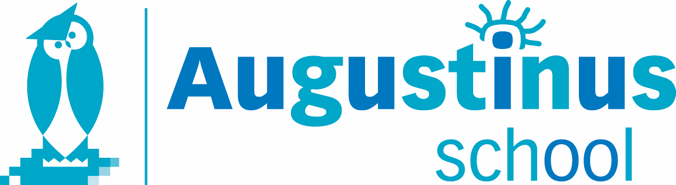 Schooljaar 2021-2022                            Koerier 4, februari 2022e-mail  info@augustinusschool.nl             Website: www.augustinusschool.nl  
Agenda: 11 februariSluiting inschrijving schoolvoetbal17 februariEerste rapport17 februariCarnaval en juffen- en meesterdag (tot 14:00 uur)18 februariStudiedag19 t/m 27 februariVoorjaarsvakantie28 februari t/m 4 maartAanmelden groep 8 leerlingen bij Middelbare school8 t/m 11 maartOudergesprekken groep 3 t/m 7